Уважаемые родители!С 07.12. по 13.12.2020 г.Тема недели в нашем саду:«Человек. Части тела. Моё здоровье.»П.С.: Формировать у детей привычку следить за чистотой тела, опрятностью одежды, прически; самостоятельно чистить зубы, умываться, по мере необходимости мыть руки; при кашле и чихании закрывать рот и нос платком. Расширять представления об особенностях функционирования и целостности человеческого организма. Расширять представления о составляющих (важных компонентах) здорового образа жизни (правильное питание, движение, сон и солнце, воздух и вода – наши лучшие друзья) и факторах, разрушающих здоровье. Формировать представления о зависимости здоровья человека от правильного питания; умения определять качество продуктов, основываясь на сенсорных ощущениях.Формировать у детей потребность в здоровом образе жизни. Прививать интерес к физической культуре и спорту и желание заниматься физкультурой и спортом. Знакомить с основами техники безопасности и правилами поведения в спортивном зале и на спортивной площадке.Итоговое: Физкультурное мероприятие, как продукт проекта «Быть здоровым я хочу»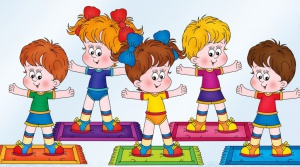 Уважаемые родители!Рекомендуем Вам:рассказать ребенку об уходе за своим телом утром, вечером.Для чего необходимо умываться, чистить зубы?Поиграйте в речевые упражнения:«Скажи ласково»Рука – ручка,  палец – пальчик, ноготь- ноготок(ладонь, нога, колени, спина, живот, глаз, нос, рот, ухо, плечо, локоть, пятка, шея, бровь, лоб, висок, затылок, ресницы, волосы, мочалка, полотенце, щетка)«Один – много»Глаз – глаза – много глаз(волос, рот, ухо, лоб, голова, рука, нога, локоть, палец)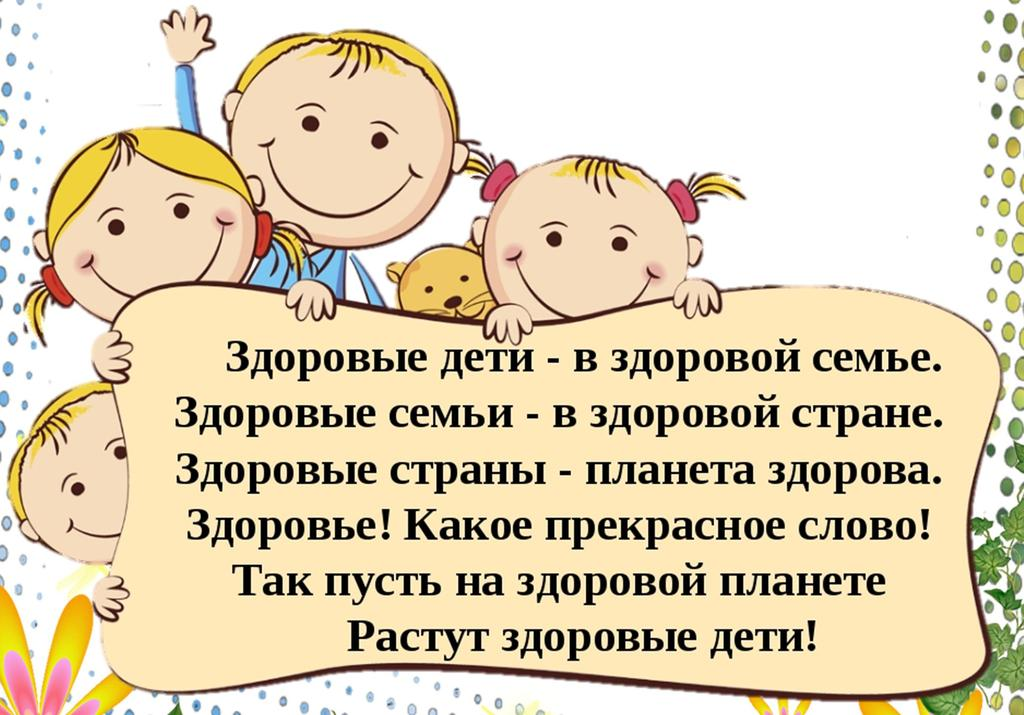 «Чем мы»:смотрим, слушаем, хлопаем, едим, нюхаем, жуем«Назови большой и маленький»Зуб – зубик – зубище(глаз, нога, голос, рука)«Скажи наоборот»высокий - маленький, умный – глупый(добрый, сильный, ленивый, хороший, веселый, чистый)«Что можно делать»:глазами – глядеть, присматриваться, читать, смотреть(руками, ногами, зубами, ушами)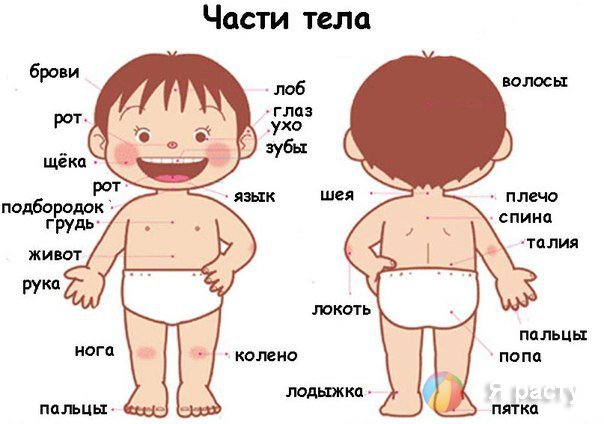 «Исправь ошибки»Книга читает девочку.Сначала мы глотаем еду, а потом хорошо ее разжевываем.Мы почистили зубы, а потом проснулись.Таня вытерла лицо полотенцем и умылась.Отгадай загадки, объясни, что тебе помогло их отгадать:Живет мой братец за горой –Не может встретиться со мной  (глаза)Всегда во рту. А не проглотишь  (язык)Пять братьев годами равные, а ростом разные(пальцы)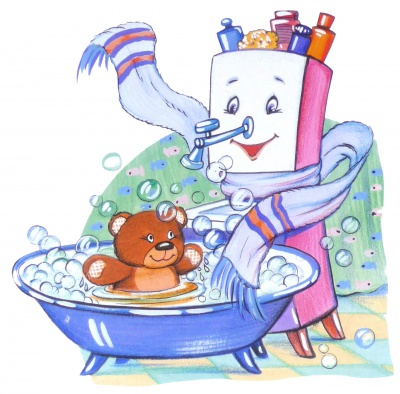 